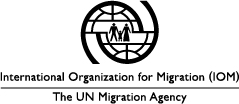 BID BULLETIN # 2Date: 3 July 2018Numéro de référence: AAOP 120 and AAOP 121Projet: Réponse globale aux besoins humanitaires de la population déplacée au BurundiObjet: Réunion informative1. La soumission de l'offre est prolongée jusqu'au 9 juillet 2018, AAOP 120 et AAOP 121.Bulletin de fin d'enchère 2.OIM Bujumbura, BurundiUnité d'approvisionnement et de logistique